Náhradní formulář pro získání údajů k žádosti spojené s placením náhrady výdajů za odborné úkony prováděnéna žádost – zdravotnické prostředkyTento formulář je určen pro žadatele, kteří z jakýchkoliv důvodů nemohou sami získat doklad „Potvrzení o zaplacení náhrady výdajů za odborné úkony prováděné na žádost” přímo pomocí internetové adresy http://www.sukl.cz v sekci Správní poplatky a náhrady – Formulář. Vyplněný formulář předejte nebo zašlete do podatelny SÚKL. Zaměstnanci SÚKL zařadí na základě těchto údajů Vaši žádost standardně do databáze a předají Vám nebo zašlou (dle dohody) doklad „Potvrzení o zaplacení náhrady výdajů za odborné úkony prováděné na žádost”, který předložíte společně s příslušnou žádostí.Důležité upozornění:Tento formulář neslouží jako doklad „Potvrzení o zaplacení náhrady výdajů za odborné úkony prováděné nažádost”, který se předkládá s žádostí!!! Vysvětlivky: U položky, kde je možnost výběru, proveďte výběr zaškrtnutím v šedivém poli     (        )U položky označené *) žadatel se sídlem v České republice vyplní IČ, žadatel se sídlem v zahraničí vyplní kód, pod kterým je žadatel evidován v databázi SÚKL (kód bude sdělen účtárnou SÚKL)Vyplnění položek označených * je povinné.Žadatel:Kontaktní / zmocněná osoba pro jednání se SÚKL jménem žadatele: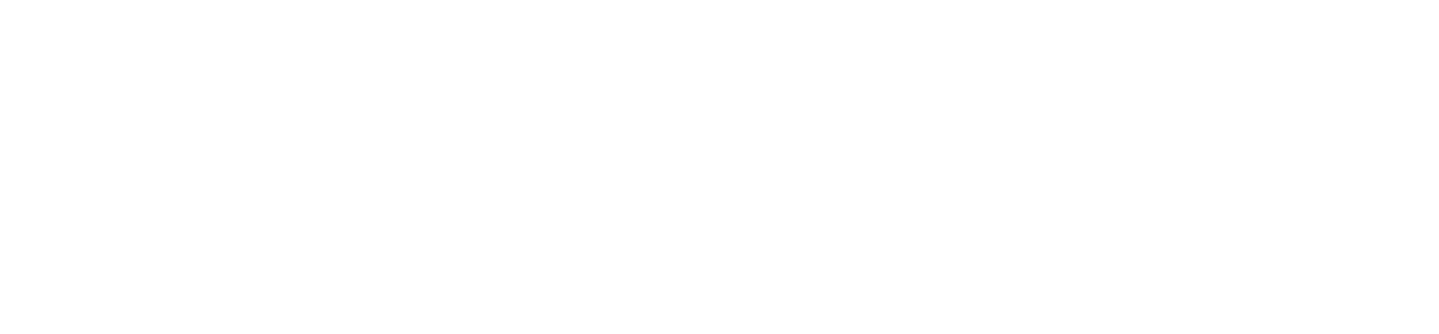 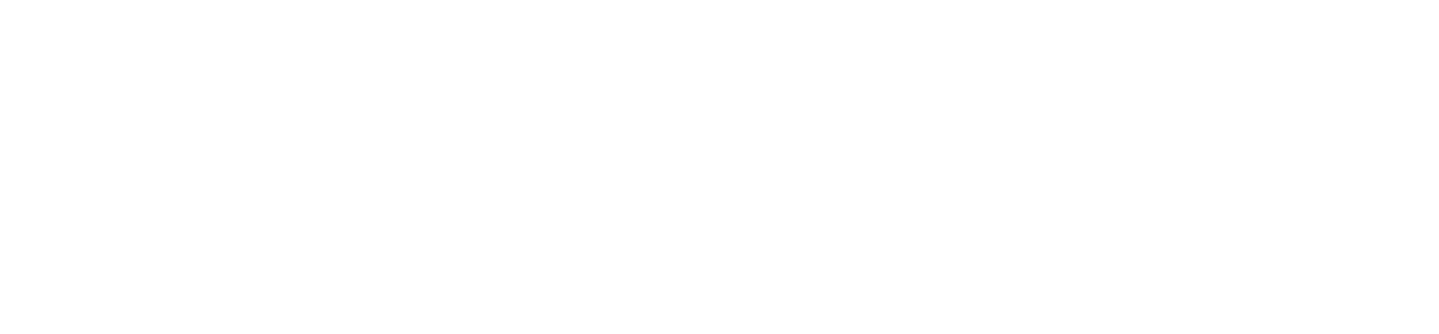 Doplňující údaje (např. základní údaje o zdravotnickém prostředku, u obecné žádosti specifikace posuzované oblasti, popřípadě uveďte, s kým byla žádost předjednána) *:Kód příslušného typu žádosti – viz Sazebník náhrad výdajů (příloha č. 1):Název firmy*:*) ID*:Ulice*:Číslo domu*:Obec*:PSČ*:Stát*:E-mail:Titul:Jméno*:Příjmení*:Telefon*:Fax:E-mail:Níže uvedené údaje vyplňte pouze v případě, že adresa kontaktní/zmocněné osoby není shodná s adresoužadatele:Název firmy*:*) ID*:Ulice*:Číslo domu*:Obec*:PSČ*:Stát*: